.#32 Count Intro[1-8] rock/recover, behind side cross X2[9-16] out, out, hold X2, forward forward, back, back,[17-24] Pony forward, cross, back, 1/4 side, cross and cross[25-32] Out hols X2, 1/2 turn jazz boxRestarts: –Wall 2 facing 9:00 after 20 counts – after the pony touch right next to left on count 4 and restart the danceWall 6 after 16 counts facing 12:00Wall 10 after 20 counts facing 3:00 – after the pony touch right next to left on count 4 and restart the danceHoly Cowgirl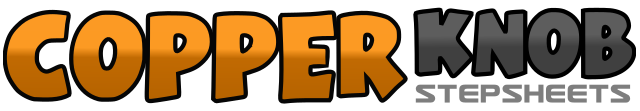 .......Count:32Wall:4Level:Improver.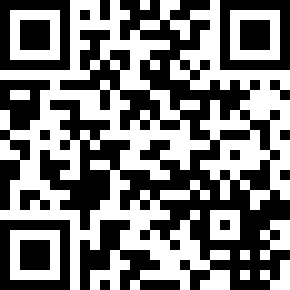 Choreographer:Guyton Mundy (USA) - August 2014Guyton Mundy (USA) - August 2014Guyton Mundy (USA) - August 2014Guyton Mundy (USA) - August 2014Guyton Mundy (USA) - August 2014.Music:Holy Cowgirl (Dance Remix) - J Michael HarterHoly Cowgirl (Dance Remix) - J Michael HarterHoly Cowgirl (Dance Remix) - J Michael HarterHoly Cowgirl (Dance Remix) - J Michael HarterHoly Cowgirl (Dance Remix) - J Michael Harter........1 2Rock right to right, recover on left3&4step right behind left, step left to left, cross right over left5 6rock left to left, recover on right7&8Step left behind right, step right to right, cross left over right& 1 2Step forward on right, step out on left, hold&3 4Step back on right, step out on left, hold5-6step out and forward on right, step out with left7-8Step back on right, step together with left1&2step forward on right as you slightly hitch left, step down on left, step forward on right as you slightly hitch left3-4Step forward Left Cross Right over Left5 6step back on left, make a 1/4 turn to right stepping right to right side7&8cross left over right, step right to right, cross left over right1- 2Step Right Forward Diagonal – hold3-4Step Left Forward Diagonal – hold5-6cross right over left, step back on right while making a 1/4 turn to right7-8make a 1/4 turn to right stepping forward on right, step forward on left